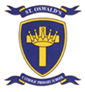 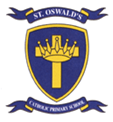 ZOO CLUB AND TREAD UKThis week, our children in Zoo club met some interesting critters and our Y5 and Y6 children were learning how to cut down trees for survival.READING MEETINGMrs Colothan, our reading leader, is inviting you to a reading workshop on the afternoons of Wednesday 9th October for parents of children in KS2 and Wednesday 30th October for parents of children in KS1PRESENTATION MASSThis week, we welcome our Newstarters at our Presentation Mass in church. Mass starts at 11 a.m. on Sunday, and it would be great to see as many members of our school community there as possible.SACRAMENTAL PREPARATION MEETING Y4 PUPILSIf your child is a baptised Catholic and you wish them to make their First Holy Communion it is essential that a parent/representative attends this meeting in the School hall at 6.30pm on Tuesday 24th September.           FRENCH BREAKFASTNext Friday, 27th September, the children can come dressed in red, white and/or blue to celebrate our French morning. MACMILLAN COFFEE AFTERNOON FRIDAY 27TH SEPTEMBER 2.30pmAll families are welcome to attend- this will be in the school hall and has been organized by Magpies. We have sent a flyer requesting cake donations and all money raised will be sent to Macmillan Cancer Research. Y6 HIGH SCHOOL ADMISSIONS To all parents / carers of Y6 pupils, the application for high schools is open until 31st October. If you want your child to attend a Catholic High School, please ensure you complete a Supplementary Faith Form and return it to us. We will collect them and send them on to St. Edmund Arrowsmith or any other chosen Catholic High School.FLU NASAL SPRAY FORMSPlease return these as soon as possible to school.HEAD LICE REMINDERPlease could we ask you to check your child’s head thoroughly every week so that we can reduce the chance of us having any, “special little visitors,” coming to play at St. Oswald’s. All longer hair must be tied back and hair accessories to be school colours only please. 